Паспорт компьютерной игры.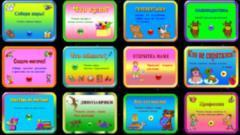  «Игродром».6-10 летНазвание разделов, варианты и уровниИгровые действияРешаемые задачиИспользованиеСобери пары.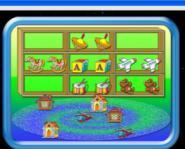 Разложить игрушки парами.Развитие внимания, координации.Изучение и закрепление темы «Одинаковый - разный».Индивидуальная и групповая работа.Что куда?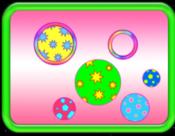 Разложить фигуры в контур нужного размера (2 контура и 4 варианта фигур).Развитие восприятия величины.Индивидуальная и групповая работа по развитию восприятия величины.Перевертыш.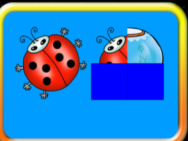 Щелкая мышью собрать туже фигуру, что и рядом.Развитие целостности восприятия.Индивидуальная и групповая работа по развитию восприятия.Наблюдатель.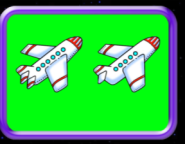 Сделать картинки одинаковыми.Развитие внимания.Индивидуальная и групповая работа по развитию внимания.Собери фигурку.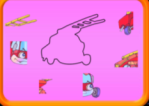 Собрать кусочки фигурки и расставить их по местам.Развитие целостности восприятия.Индивидуальная и групповая работа по развитию восприятия.Что общего?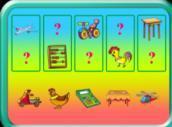 Положить рядом картинки родственники.Развитие мышления.Индивидуальная и групповая работа по развитию мышления.Открытка маме.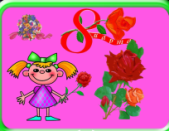 Придумать открытку маме нажимая мышью и меняя элементы.Развитие творчества.Индивидуальная работа.Расставь по местам.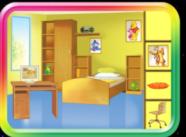 Положи вещи на местах.Развитие мышления,координации движений в системе «глаз-рука».Индивидуальная и групповая работа по развитию моторики.Динозаврики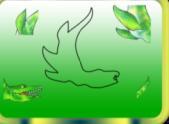 Помоги узнать каким был динозаврРазвитие целостности восприятия.Индивидуальная и групповая работа по развитию восприятия.Вот это число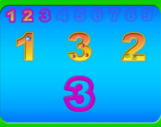 Положить каждую цифру в контурРазвитие восприятия.Закрепление темы «Числа».Индивидуальная и групповая работа по развитию восприятия.Профессии 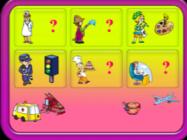 Положи каждому человечку то, что нужно для его работы(3 варианта по 6 заданий)Знакомство с профессиями, развитие мышления.Изучение и закрепление темы «Профессии», развитие мышления.На чем поедем?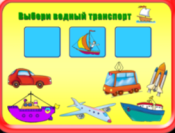 Выбрать из предложенных вариантов транспорт определенного вида.Воздушный, водный, наземный транспорт.Изучение и закрепление темы транспорт.Формочки 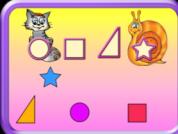 Положить каждую фигуру в подходящий контур.Развитие восприятия формы.Индивидуальная и групповая работа по развитию восприятия формы.Кто где живет?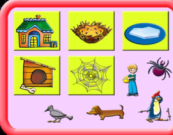 Помоги каждому найти свой домик.Изучение и закрепление темы «Кто где живет».Развитие мышления.Индивидуальная и групповая работа по развитию мышления.Контрасты.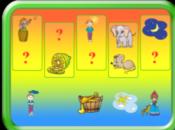 Положить рядом картинки противоположности.Развитие мышления.Индивидуальная и групповая работа по развитию мышления.